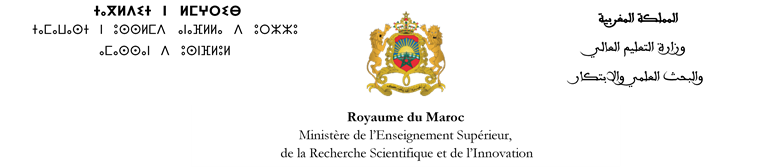 *Si la langue Principale d’enseignement est différente de cette langue. Date limite de dépôt des demandes d’accréditation ……………….*Joindre un CV succinct du coordonnateur de la filièreSommaire des descriptifs des modulesDESCRIPTION SUCCINTE DE LA FILIERE*  Seront choisis d’une liste disponible sur la plateforme OPPORTUNITE DE LA FILIERE OBJECTIFS, CONNAISSANCES ET COMPETENCES A ACQUERIR (Spécifier les objectifs et compétences que doit acquérir le lauréat).DEBOUCHES DE LA FORMATION :(Spécifier les débouchés professionnels ou les métiers visés par la formation). la filière proposéeCONDITIONS ET MODALITES D’ACCES A LA FILIERE3.1- Conditions et modalités d’accès à la filière 3.2- Effectifs prévus par promotion : uORGANISATION MODULAIRE DE LA FILIERE* Pour les filières enseignées exclusivement dans des langues étrangères, au moins un module doit être enseigné en arabe.EQUIPE PEDAGOGIQUE DE LA FILIERE (Tous les intervenants dans la formation y compris les coordonnateurs) MOYENS MATERIELS ET NUMERIQUES NECESSAIRES A LA MISE EN ŒUVRE DE LA FILIEREPARTENARIAT ET COOPERATION Partenariat académique (Joindre les conventions de partenariat en relation avec la filière)
Partenariat avec le secteur social, économique et culturel (Joindre les conventions de partenariat en relation avec la filière)Autres partenariats (Joindre les conventions de partenariat en relation avec la filière)MOBILITE DES ETUDIANTS  Préciser le(s) semestre(s) concerné(s), les conditions et les modalités d’organisation, d’évaluation et de validation -Au niveau national :-Au niveau international :AUTRES RENSEIGNEMENTS PERTINENTS 1. DESCRIPTION SUCCINTE DU MODULE(*) Ne doit pas dépasser 30% du volume horaire dans un module disciplinaire2. Objectifs du module 3. Les prérequis et les connaissances et compétences à acquérir Les prérequis(Préciser les prérequis en termes de : connaissances, compétences, modules, semestres).Connaissances à acquérir(Les connaissances que l'étudiant doit acquérir suite à la validation du module)compétences à acquérir(Les compétences que l'étudiant doit acquérir suite à la validation du module)4.  Volume horaireVolume horaire du module Répartition du volume horaire par activité d’enseignement et d’évaluation(*) Il faut différencier entre les travaux pratiques est les activités pratiques, ce dernier désigne plutôt : un travail de terrain, un projet un stage etc. Répartition du volume horaire par mode d’enseignement (**) Ne doit pas dépasser 30% du volume horaire dans un module disciplinaire5. DESCRIPTION DU CONTENU DU MODULE Fournir une description détaillée des enseignements et/ou activités du module (Cours, TD, TP, Activités Pratiques, ……).6. DIDACTIQUE DU MODULE  Indiquer la méthodologie d’enseignement, les moyens pédagogiques PREVUS, …7. MODALITES D’ORGANISATION DES ACTIVITES PRATIQUES  8. MODALITES D’ENSEIGNEMENT A DISTANCE  9. MODALITES D’ENSEIGNEMENT PAR ALTERNANCE  10. DESCRIPTION DU TRAVAIL PERSONNEL DE L’ETUDIANT11. EVALUATION DU MODULE1. Modes d’évaluation  2. Note du module  (Préciser les coefficients de pondération attribués aux différentes évaluations pour obtenir la note du module.) 12. COORDONNATEUR ET EQUIPE PEDAGOGIQUE DU MODULE Le coordonnateur du module intervient dans l’enseignement du module13. AUTRES RENSEIGNEMENTS PERTINENTS Au cours du quatrième semestre, l'étudiant réalise un projet de fin d'études au sein d'une institution du milieu socio-économique, ou dans une structure de recherche affiliée à l'université. Le stage est encadré conjointement par cette institution et l’établissement universitaire auquel appartient l’étudiant.Objectifs du pfedurée du lieuactivités prévuesEncadrementmodalités d’évaluationmodalités de validationAnnée universitaire prévue pour le démarrage de la formationSession d’évaluation2024-20252024DESCRIPTIF DE DEMANDE D'ACCREDITATION D’UNE FILIERE MASTERUniversité :Université :Établissement dont relève la filière : Établissement dont relève la filière : Intitulé de la filière en langue principale d’enseignement Intitulé de la filière en langue principale d’enseignement Traduction de l’intitulé de la filière en arabe * :Traduction de l’intitulé de la filière en français* :Traduction de l’intitulé de la filière en anglais* :Options de formation, le cas échéant (intitulé dans la langue d’enseignement de la filière et en langue Arabe)Options de formation, le cas échéant (intitulé dans la langue d’enseignement de la filière et en langue Arabe)Intitulé de la filière et le centre d’excellence (dans le cas où la filière est inscrit dans cadre d’un centre d’excellence)Intitulé de la filière et le centre d’excellence (dans le cas où la filière est inscrit dans cadre d’un centre d’excellence)Important La demande d’accréditation doit être soumise via la plateforme : https://accreditation.enssup.gov.ma, avant le délai fixé par la note Ministérielle. Le projet de filière doit être conforme au Cahier des Normes Pédagogiques Nationales du cycle Master. Le projet de filière doit s’inscrire dans une offre de formation de l’université.Le projet de filière est appelé à répondre à des besoins du monde économique, social ou culturel à l’échelle locale et/ou régionale et/ou nationale et faciliter l’insertion des lauréats dans la vie active. Le projet de filière est élaboré par une équipe pédagogique pluridisciplinaire appartenant aux départements de l’université et impliquant des partenaires du secteur économique, social ou culturel. Le projet de filière doit être soumis au préalable à une évaluation interne au niveau de l’établissement et de l’université avant sa soumission au Ministère pour accréditation. Ce projet est soumis par le chef de l’établissement de domiciliation de la filière au conseil de l’établissement pour approbation, puis soumis au Conseil de l’Université pour adoption. L’université soumettra au Ministère, pour accréditation, les projets de filières définitivement adoptés par le conseil de l’université à travers la plateforme d’accréditation.    Il est demandé de joindre à la demande d’accréditation d’une filière :Le CV succinct du coordonnateur pédagogique de la filière ;Les engagements et les CV des intervenants externes à l’université ;Les conventions de partenariat en relation avec la mise en œuvre de la filière, ou un procès-verbal signé par les partenaires socio-économiques explicitant leur élaboration conjointe de la filière ainsi que leurs remarques et les domaines d’intervention ;Décision de création du centre d’excellence par le conseil de l’universtité pour les filières domicilées dans ces centres. Les réponses aux conditions d’accréditation et les demandes de recours doivent être soumises dans un délai ne dépassant pas 15 jours à partir de la réception des résultats d’évaluation des filières. Les réponses aux conditions et les demandes de recours doivent être également soumises à travers la plateforme https://accreditation.enssup.gov.ma   AVIS ET VISASLe Coordonnateur pédagogique de la filière *Est un enseignant chercheur, appartenant à l’un des départements d’attache de la filièreLe Coordonnateur pédagogique de la filière *Est un enseignant chercheur, appartenant à l’un des départements d’attache de la filièreNom et prénom : Grade : Etablissement : Département : Diplôme : Spécialité  : Téléphone :                 E-Mail : Motivations :Motivations :Date :Signature :Le Chef de département dont relève le coordonnateur pédagogique de la filièreL’avis du département, exprimé par son Chef, devrait se baser sur l’optimisation et la mutualisation des ressources humaines et matérielles, à l’échelle du département et la conformité avec les normes pédagogiques nationales du cycle Master.Avis FavorableAvis DéfavorableMotivations Signature et cachet du Chef du département :AVIS ET VISASLe Président du conseil d’établissement dont relève la filièreL’avis du conseil d’établissement, exprimé par son président, devrait se baser sur l’optimisation et la mutualisation des ressources humaines et matérielles, à l’échelle de l’établissement, et la conformité avec les normes pédagogiques nationales du cycle Master.Avis FavorableAvis DéfavorableMotivations :Signature et cachet du Chef de l’établissement :                                  Date : Le Président du conseil d’universitéL’avis du conseil d’université, exprimé par son président, devrait se baser sur l’optimisation et la mutualisation des ressources humaines et matérielles, à l’échelle de l’université, et la conformité avec les normes pédagogiques nationales du cycle Master. Avis FavorableAvis DéfavorableMotivations :Signature et cachet du Président de l’Université :                                             Date : Code du moduleIntitulé du ModuleN° de la pageM1M2M3M4M5M6 M7M8M9M10M11M12M13M14M15M16M17M18M19M20M21M22Projet de fin d’études
 (Equivalent à 6 modules disciplinaires)Projet de fin d’études
 (Equivalent à 6 modules disciplinaires)Projet de fin d’études
 (Equivalent à 6 modules disciplinaires)Projet de fin d’études
 (Equivalent à 6 modules disciplinaires)Projet de fin d’études
 (Equivalent à 6 modules disciplinaires)Projet de fin d’études
 (Equivalent à 6 modules disciplinaires)Intitulé de la filière :Université :Etablissement :Nom et Prénom du Coordonnateur :Champs disciplinaires de la filière* :Domaine * :Discipline * :Mots clés de la filière :Options de formation  ( le cas échéant)Spécialité (s) de licence requise(s) :Langue principale d’enseignement de la filière :Mode d'enseignement :  Présentiel  A distance Hybride (Présentiel et à distance)  Par alternanceLa filière prévoit-elle une mobilité des étudiants au niveau national :OuiOuiNonNonLa filière prévoit-elle une mobilité des étudiants au niveau international :OuiOuiNonNonOBJECTIFSCONNAISSANCESCOMPETENCESDiplômes requis :Prérequis pédagogiques spécifiques : Procédures de sélection : Etude du dossier : (Spécifier les modalités de sélection : mentions, nombre d’année d’études, notes des matières principales, etc.)Test écrit : Entretien :   Autres (spécifier) :1ère promotion :  ………………/ ……………….2ème promotion :  ………………/ ……………….3ème promotion :  ………………/ ……………….ModuleModuleModuleModuleModuleModuleModuleCoordonnateur pédagogique du moduleCoordonnateur pédagogique du moduleCoordonnateur pédagogique du moduleCoordonnateur pédagogique du moduleCoordonnateur pédagogique du moduleNNatureIntituléVolume horaireNombre de créditsDépartement d’attacheEtablissement d’attacheNom et prénomGradeSpécialitéDépartement d’attacheEtablissement d’attacheSemestre 1Semestre 1Semestre 1Semestre 1Semestre 1Semestre 1Semestre 1Semestre 1Semestre 1Semestre 1Semestre 1Semestre 1M1Disciplinaire5M2Disciplinaire5M3Disciplinaire5M4Disciplinaire5M5Disciplinaire4M6Langues étrangères 2 éléments ( 2 langues étrangères)3M7Soft skills3Total30Semestre 2Semestre 2Semestre 2Semestre 2Semestre 2Semestre 2Semestre 2Semestre 2Semestre 2Semestre 2Semestre 2Semestre 2M1Disciplinaire5M2Disciplinaire5M3Disciplinaire5M4Disciplinaire5M5Disciplinaire4M6Langues étrangères 2 éléments (2 langues étrangères)3M7Digital Skills3M7M7Total30Semestre 3Semestre 3Semestre 3Semestre 3Semestre 3Semestre 3Semestre 3Semestre 3Semestre 3Semestre 3Semestre 3Semestre 3M1Disciplinaire5M2Disciplinaire5M3Disciplinaire5M4Disciplinaire5M5Disciplinaire4M6Langues étrangères 2 éléments (2 langues étrangères)3M7Culture & art Skills3M7M7Total30Semestre 4Semestre 4Semestre 4Semestre 4Semestre 4Semestre 4Semestre 4Semestre 4Semestre 4Semestre 4Semestre 4Semestre 4M1Projet de fin d’étude 27M2Projet de fin d’étude 27M3Projet de fin d’étude 27M4Projet de fin d’étude 27M5Projet de fin d’étude 27M6Projet de fin d’étude 27M7Employment skills3Total30TOTAL120Nom et prénomGrade Spécialité DépartementEtablissementModule d’interventionModule d’interventionVolume horaireNom et prénomGrade Spécialité DépartementEtablissementModule(s) d’interventionActivités encadrées(Cours, TD, TP, AP, autres à préciser)Volume horaireIntervenants de l’établissement de domiciliation de la filièreIntervenants de l’établissement de domiciliation de la filièreIntervenants de l’établissement de domiciliation de la filièreIntervenants de l’établissement de domiciliation de la filièreIntervenants de l’établissement de domiciliation de la filièreIntervenants de l’établissement de domiciliation de la filièreIntervenants de l’établissement de domiciliation de la filièreIntervenants d’autres établissements de l’université dont relève la filièreIntervenants d’autres établissements de l’université dont relève la filièreIntervenants d’autres établissements de l’université dont relève la filièreIntervenants d’autres établissements de l’université dont relève la filièreIntervenants d’autres établissements de l’université dont relève la filièreIntervenants d’autres établissements de l’université dont relève la filièreIntervenants d’autres établissements de l’université dont relève la filièreIntervenants d’autres établissements de l’université dont relève la filièreIntervenants externes à l’université dont relève la filière, appartenant à d’autres établissements de formation
 (Joindre leurs CV et leurs documents d’engagement)Intervenants externes à l’université dont relève la filière, appartenant à d’autres établissements de formation
 (Joindre leurs CV et leurs documents d’engagement)Intervenants externes à l’université dont relève la filière, appartenant à d’autres établissements de formation
 (Joindre leurs CV et leurs documents d’engagement)Intervenants externes à l’université dont relève la filière, appartenant à d’autres établissements de formation
 (Joindre leurs CV et leurs documents d’engagement)Intervenants externes à l’université dont relève la filière, appartenant à d’autres établissements de formation
 (Joindre leurs CV et leurs documents d’engagement)Intervenants externes à l’université dont relève la filière, appartenant à d’autres établissements de formation
 (Joindre leurs CV et leurs documents d’engagement)Intervenants externes à l’université dont relève la filière, appartenant à d’autres établissements de formation
 (Joindre leurs CV et leurs documents d’engagement)Intervenants externes à l’université dont relève la filière, appartenant à d’autres établissements de formation
 (Joindre leurs CV et leurs documents d’engagement)Intervenants du secteur économique, social et culturel 
(Joindre leurs CV et leurs documents d’engagement)Intervenants du secteur économique, social et culturel 
(Joindre leurs CV et leurs documents d’engagement)Intervenants du secteur économique, social et culturel 
(Joindre leurs CV et leurs documents d’engagement)Intervenants du secteur économique, social et culturel 
(Joindre leurs CV et leurs documents d’engagement)Intervenants du secteur économique, social et culturel 
(Joindre leurs CV et leurs documents d’engagement)Intervenants du secteur économique, social et culturel 
(Joindre leurs CV et leurs documents d’engagement)Intervenants du secteur économique, social et culturel 
(Joindre leurs CV et leurs documents d’engagement)Intervenants du secteur économique, social et culturel 
(Joindre leurs CV et leurs documents d’engagement)Moyens disponiblesMoyens prévusInstitution PartenaireNature et modalités du partenariat Institution PartenaireDomaine d’activitéNature et modalités du partenariatInstitution PartenaireDomaine d’activitéNature et modalités du partenariatDESCRIPTIF DU MODULEN° d’ordre du module Intitulé du moduleIntitulé du moduleDépartement d’attache du moduleNom et Prénom du Coordonnateur :Semestre de programmation du moduleNature du module
( Disciplinaire/ Langues / Powerskills) Nombre de crédits  Prérequis pédagogiques (Indiquer le ou les module(s) requis pour suivre ce module et le semestre correspondant)Langue(s) d’enseignementMode d'enseignement : Présentiel   A distance*Hybride  Par AlternanceLe module est dispensé dans le cadre de la mobilité au niveau national  OuiOuiNonNonLe Module est dispensé dans le cadre de la mobilité au niveau international OuiOuiNonNonActivités Activités Activités Activités Activités CoursTDTPActivités Pratiques(*)Evaluation des connaissances et des compétencesVOLUME HORAIREPourcentage %Mode d’enseignementMode d’enseignementMode d’enseignementPrésentielA distance (**)Par alternanceVOLUME HORAIREPourcentage %Examen de fin de semestre Contrôles continus  Préciser la nature (tests, épreuves orales, devoirs, exposés, rapports de stage ou autre moyen de contrôle) : Nom et prénomGrade  SpécialitéDépartement EtablissementNature d’intervention(cours, travaux dirigés, travaux pratiques, encadrement, stages ou projets, ...)Coordonnateur pédagogique du moduleCoordonnateur pédagogique du moduleCoordonnateur pédagogique du moduleCoordonnateur pédagogique du moduleCoordonnateur pédagogique du moduleCoordonnateur pédagogique du moduleIntervenants dans le moduleIntervenants dans le moduleIntervenants dans le moduleIntervenants dans le moduleIntervenants dans le moduleIntervenants dans le moduleDESCRIPTION DU PROJET DE FIN D’ETUDES